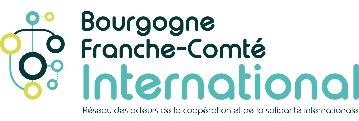 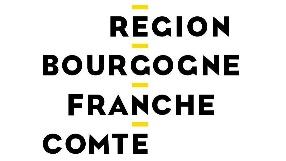 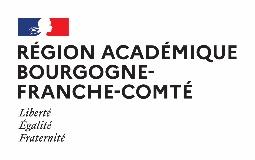 RÈGLEMENT D’INTERVENTION SOLIDARITÉ INTERNATIONALEDOSSIER TYPE « TANDEMS SOLIDAIRES »Tout dossier qui ne sera pas complété dans son intégralité et accompagné de toutes les pièces justificatives demandées ne sera pas examiné.Vos données personnelles (nom, prénom, adresse mail personnelle, adresse postale personnelle, numéro de téléphone personnel) sont traitées par la Région Bourgogne-Franche- Comté, service Affaires européennes et rayonnement international, pour instruire et le cas échéant, octroyer une subvention dans le cadre du présent dispositif. Ces données seront conservées 10 ans pour une subvention accordée et 2 ans pour une subvention refusée. Conformément à la loi « informatique et libertés » n°78-17 du 6 janvier 1978 et au règlement (UE) 2016/679 du Parlement européen et du Conseil du 27 avril 2016 relatif à la protection des personnes physiques à l’égard du traitement des données à caractère personnel et à la libre circulation de ces données (Règlement Général sur la protection des Données), vous pouvez accéder aux données vous concernant ou demander leur effacement. Vous disposez également d'un droit d’opposition, d’un droit de rectification et d’un droit à la limitation du traitement de vos données. Ces droits peuvent être exercés par courrier à l’adresse suivante : Région Bourgogne-Franche-Comté /service Affaires européennes et rayonnement international, 17 bd de la Trémouille, CS 23 502, 21 035 DIJON cedex, ou par mail à l’adresse suivante : sri@bourgognefranchecomte.fr.Pour toutes questions relatives à la protection des données personnelles vous pouvez contacter le Délégué à la Protection des Données par voie postale (17 boulevard Trémouille, CS 23502 - 21035 DIJON) ou par voie électronique (dpd@bourgognefranchecomte.fr)."Pièces administratives à joindre à la demande :Pour les collèges et les lycées Un courrier de demande d’aide signé par le/la chef d’établissement et adressé à la Présidente de la Région Bourgogne-Franche-Comté (cf. annexe),Les coordonnées bancaires du comptable assignataire Le numéro SIRET de l’établissement scolaire.Pour les écoles maternelle et primaireLa subvention accordée par le Conseil Régional de Bourgogne-Franche-Comté sera versée directement sur le compte bancaire de la coopérative départementale de rattachement de l’école (l’Office Central de la Coopération à l’École, de son département d’implantation) ou tout autre organisme gestionnaire des comptes de l’école. Le RIB de l’OCCE ou de l’organisme gestionnaire concerné devra mentionner le nom de l’école. Le dossier de demande de subvention devra être visé par le directeur ou la directrice de l’école et un représentant de l’organisme gestionnaire (OCCE ou autre).L’école s’engage à fournir à son organisme gestionnaire, à la fin de l’année scolaire, les pièces justificatives des dépenses liées au projet à hauteur du montant de la subvention accordée.Un courrier de demande d’aide de l’organisme gestionnaire du compte de l’école : OCCE ou autre (cf. annexe),Les coordonnées bancaires de l’organisme gestionnaire du compte de l’école (l’OCCE départemental ou autre),Le numéro SIRET de l’organisme gestionnaire du compte de l’école (l’OCCE départemental ou autre).Annexe 1 : Modèle de courrier de demande de subvention – Collèges / LycéesÉtablissementCoordonnéesContact enseignant(e) référent(e)À l’attention de Mme Marie-Guite DUFAYPrésidente de la Région Bourgogne-Franche-Comté,17 Boulevard de la TrémouilleCS 23502 21 035 Dijon CedexObjet : Demande de financement du projet « …… » mené dans le cadre du dispositif des Tandems Solidaires 2021-2022Madame,Par la présente, notre établissement …… sollicite une aide financière de 500€ dans le cadre du dispositif « Tandems Solidaires 2021-2022 » dans lequel nous avons engagé un groupe de … élèves - préciser ici le nombre d’élèves et le(s) niveau(x) scolaire(s). Notre projet est accompagné par le réseau Bourgogne-Franche-Comté International et le rectorat de l’académie de …. (Indiquer ici Besançon ou Dijon).Ce Tandem Solidaire est mené en partenariat avec l’association …. (Nom complet de l’association) sur la thématique …. (Thématique principale abordée dans le projet).À travers cet engagement, les élèves pourront … (décrire ici les principaux objectifs du projet).En espérant que notre projet d’éducation à la citoyenneté mondiale retiendra votre attention, veuillez agrées, Madame, mes salutations distinguées.Date : ... Le/la Principal(e) du collège,Le/la Proviseur(e) du lycée,SignatureAnnexe 2 : Modèle de courrier de demande de subvention – ÉcolesOCCE… / Nom de l’organisme gestionnaireCoordonnéesPersonne contactÀ l’attention de Mme Marie-Guite DUFAYPrésidente de la Région Bourgogne-Franche-Comté,17 Boulevard de la TrémouilleCS 23502 21 035 Dijon CedexObjet : Demande de financement du projet « …… » mené dans le cadre du dispositif des Tandems Solidaires 2021-2022Madame,Par la présente, notre OCCE …… sollicite une aide financière de 500€ pour l’école… dans le cadre du dispositif « Tandems Solidaires 2021-2022 » dans lequel sont engagés un groupe de … élèves - préciser ici le nombre d’élèves et le(s) niveau(x) scolaire(s). Le projet est accompagné par le réseau Bourgogne-Franche-Comté International et le rectorat de l’académie de …. (Indiquer ici Besançon ou Dijon).Ce Tandem Solidaire est mené en partenariat avec l’association …. (Nom complet de l’association) sur la thématique …. (Thématique principale abordée dans le projet).À travers cet engagement, les élèves pourront … (décrire ici les principaux objectifs du projet).En espérant que ce projet d’éducation à la citoyenneté mondiale retiendra votre attention, veuillez agrées, Madame, mes salutations distinguées.Date : ... Le/la représentant(e) de l’OCCE de rattachement de l’écoleOu de tout autre organisme gestionnaireSignatureI. PARTENAIRES DU TANDEM SOLIDAIREI. PARTENAIRES DU TANDEM SOLIDAIREÉtablissement scolaire porteur de la demandeÉtablissement scolaire porteur de la demandeNomAdresse de l’établissementCode PostalVilleNom du responsablePersonne référente au sein de l'équipe pédagogiqueCourrielTéléphoneClasse(s) ou groupe d’élèves concerné(s)Nombre d’élèves concernésL’établissement scolaire a-t-il déjà participé au dispositif auparavant ?                                      Oui                                    NonAssociation partenaireAssociation partenaireNomAdressePersonne référenteCourrielTéléphoneL’association a-t-elle déjà participé au dispositif auparavant ?                                     Oui                                    NonAutres acteurs impliquésII. PROJET DU TANDEM SOLIDAIREII. PROJET DU TANDEM SOLIDAIREII. PROJET DU TANDEM SOLIDAIREII. PROJET DU TANDEM SOLIDAIREDescription générale du tandemDescription générale du tandemDescription générale du tandemDescription générale du tandemTitre du TandemTitre du TandemTitre du TandemThématique(s) retenue(s)Thématique(s) retenue(s)Thématique(s) retenue(s)À quel(s) ODD contribue votre projet ?Cf. document de présentation des ODD de la RégionÀ quel(s) ODD contribue votre projet ?Cf. document de présentation des ODD de la RégionÀ quel(s) ODD contribue votre projet ?Cf. document de présentation des ODD de la RégionObjectif(s) du Tandem SolidaireObjectif(s) du Tandem SolidaireObjectif(s) du Tandem SolidaireProjet pédagogique et activités envisagées (merci de remplir le tableau ci-dessous) :Projet pédagogique et activités envisagées (merci de remplir le tableau ci-dessous) :Projet pédagogique et activités envisagées (merci de remplir le tableau ci-dessous) :Projet pédagogique et activités envisagées (merci de remplir le tableau ci-dessous) :SéancesDatesActivités envisagées (objectifs, supports pédagogiques utilisés, production des élèves...)Activités envisagées (objectifs, supports pédagogiques utilisés, production des élèves...)123…Si vous envisagez plus de 3 séances merci de préciser le contenu des séances supplémentaires iciSi vous envisagez plus de 3 séances merci de préciser le contenu des séances supplémentaires iciChangements visés par ce projet d'éducation à la citoyenneté mondialeChangements visés par ce projet d'éducation à la citoyenneté mondialeChangements visés par ce projet d'éducation à la citoyenneté mondialeChangements visés par ce projet d'éducation à la citoyenneté mondialeEn terme de connaissances des élèves En terme de connaissances des élèves En termes de savoir-faire des élèvesEn termes de savoir-faire des élèvesEn termes de savoir-être des élèvesEn termes de savoir-être des élèvesPlus-value de l’action menée pour l’établissement et l’équipe pédagogique ?Plus-value de l’action menée pour l’établissement et l’équipe pédagogique ?Plus-value de l’action menée pour l’établissement et l’équipe pédagogique ?Plus-value de l’action menée pour l’établissement et l’équipe pédagogique ?III. RESTITUTION ET VALORISATION DU PROJETIII. RESTITUTION ET VALORISATION DU PROJETComment le projet sera-t-il restitué et valorisé au sein de l’établissement et sur votre territoire ? Le projet pourra être restitué et valorisé auprès d’autres d’élèves, des enseignants et personnel académique, des parents d’élèves, des partenaires associatifs, des partenaires institutionnels et des élus locauxQuels sont les prolongements envisagés ?IV. BUDGET PRÉVISIONNELIV. BUDGET PRÉVISIONNELIV. BUDGET PRÉVISIONNELIV. BUDGET PRÉVISIONNELDépensesDépensesRecettesRecettesRégion Bourgogne-Franche-ComtéSubvention forfaitaire500 €TOTALTOTAL V. CONFIRMATION DE LA DEMANDEV. CONFIRMATION DE LA DEMANDENom de l’organisme demandeur :Nom de l’établissementOu Nom de l’organisme gestionnaire des comptes (OCCE ou autre)Nom du signataire :Chef d’établissement ou Représentant de l’organisme gestionnaire des comptes (OCCE ou autre)N° SIRET de l’établissement scolaire ou de l’organisme gestionnaire des comptesFonction du signataire Les partenaires :Attestent avoir pris connaissance du règlement des Tandems SolidairesS’engagent à mener les interventions telles que décrites dans ce dossierAcceptent que leurs coordonnées soient conservées dans la base de contact de la Direction Affaires Européenne et rayonnement international, pendant 3 ans, pour l’envoi des documents liés aux événements dédiés à l’international organisés par la Région Bourgogne-Franche-Comté.Les partenaires :Attestent avoir pris connaissance du règlement des Tandems SolidairesS’engagent à mener les interventions telles que décrites dans ce dossierAcceptent que leurs coordonnées soient conservées dans la base de contact de la Direction Affaires Européenne et rayonnement international, pendant 3 ans, pour l’envoi des documents liés aux événements dédiés à l’international organisés par la Région Bourgogne-Franche-Comté.DateSignature- Cachet de l’établissementSignature – Cachet de l’organisme gestionnaire des comptes (OCCE ou autre)Signature – Cachet de l’association